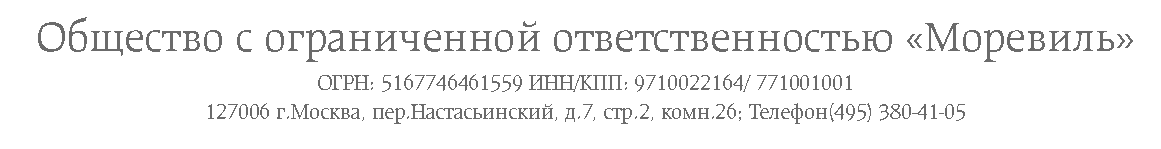 ПРИКАЗ14.09.2017 № МОР/ПР/170914/1г. МоскваОб утверждении Регламента оказания услуг удостоверяющего центра и организации электронного документооборота (редакция № 1)ПРИКАЗЫВАЮ:Утвердить Регламент оказания услуг удостоверяющего центра и организации электронного документооборота (редакция № 1) (далее – «Регламент»);Осуществить 14.09.2017 предварительное раскрытие информации об утверждении Регламента путем его опубликования, а также путем опубликования текста настоящего приказа на веб-сайте ООО «Моревиль» в сети Интернет по адресу: http://www.moreville.ru;В соответствии с пунктом 8.1 Регламента ввести в действие Регламент с 18 сентября 2017 года, с указанной даты признать утратившим силу Регламент оказания услуг удостоверяющего центра, утвержденный приказом Генерального директора ООО «Моревиль» № МОР/ПР/161228/1 от 28.12.2016.Генеральный директор 	В.А. Пархомов